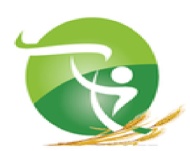 الملف الخاص ببرنامج الحركية القصير المدى بالخارجاولا: حركية تحسين المستوى في الخارج قصيرة المدىأ-حالة الاساتذة الباحثين و الباحثين الدائمين و الطلبة الغير أجراء:طلب خطيبطاقة المعلوماتنسخة من جواز السفرشهادة تسجيل ابتداء من التسجيل الثاني شهادة عملقرار الترسيممشروع عمل شامل ومفصل مصادق عليه من طرف المجلس العلمي (الأهداف، المنهجية، الأثر المتوخى)وثيقة تثبت فترة التكوين في اللغة الإنجليزية مع تقديم تعهد بالتدريس في اللغة الإنجليزية بعد التربص بالنسبة للأساتذة الباحثين والباحثين الدائمين الراغبين في هذا التكوين. شهادة عدم العمل + شهادة عدم الانتساب في الضمان الاجتماعي CNAS, CASNOS  ( بالنسبة للطلبة غير الأجراء) نسخة من اتفاقية الإشراف المشترك ذو الطابع الدولي حالة  طلبة الدكتوراه المسجلين في اطار الإشراف المشتركنسخة من اتفاقية المحددة لعرض التكوين المشترك ذو الطابع الدولي في حالة الطلبة المسجلين  في السنة الثانية ماستر في اطار عروض التكوين المشتركة التي تتوج بشهادة مزدوجة.ب-حالة المستخدمين الاداريين و التقنيين:طلب خطيبطاقة المعلوماتنسخة من جواز السفرنسخة من الاتفاقية المبرمة في اطار التعاون الدون الدوليشهادة عما و قرار الترسيماثبات الشهادة الجامعية شهادة تثبت عمل داخل الهيئات المرافقة ( الواجهات الجامعية) ان و جدت.مخطط عمل تحدد فيه الأهداف،المنهجية،الأثر المتوخى موقع من طرف المسؤول المباشر. ثانيا: الإقامة العلمية قصيرة المدى ذات المستوى العاليطلب خطيبطاقة المعلوماتنسخة من جواز السفرمشروع عمل شامل و مفصل مصادق عليه من طرف المجلس العلمي (الأهداف،المنهجية،الأثر المتوخى)وثيقة تثبت فترة التكوين في اللغة الإنجليزية مع تقديم تعهد بالتدريس في اللغة الإنجليزية بعد التربص بالنسبة للأساتذة الباحثين والباحثين الدائمين. ثالثا:التظاهرات العلمية الدوليةطلب المشاركة في التظاهرة العلمية مرفق براي المشرف على الاطروحة و موافقة المجلس العلمي بالنسبة للطلبة.بطاقة المعلومات نسخة من جواز السفر شهادة التسجيل (ابتداء من التسجيل الثاني) بالنسبة لطلبة الدكتوراه غير الأجراء(ِ CASNOS et CNAS)دعوة قبول من منظمي التظاهرة العلمية الدولية مع التقيد بتوصيات الوزارة الوصية في مجال البلدان المستقبلة .تقديم برنامج التظاهرة العلمية الدولية .نسخة من المداخلة تشمل مؤسسة الانتساب او مخبر البحثRépublique Algérienne Démocratique et Populaire   Vice Rectorat des Relations Extérieures, de la Coopération, de l’Animation, de la Communication et des Manifestations Scientifiques نيابة مديرية العلاقات الخارجية والتعاون والتنشيطوالاتصال والتظاهرات العلمية